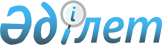 О внесении изменения в постановление Правительства Республики Казахстан от 5 февраля 2005 года N 110
					
			Утративший силу
			
			
		
					Постановление Правительства Республики Казахстан от 13 декабря 2005 года N 1241-1. Утратило силу постановлением Правительства Республики Казахстан от 20 марта 2007 года N 225



      


Сноска. Постановление Правительства РК от 13 декабря 2005 года N 1241-1 утратило силу постановлением Правительства РК от 20 марта 2007 года N 


 225 


 (порядок введения в действие см. 


 п. 3 


).



      Правительство Республики Казахстан 

ПОСТАНОВЛЯЕТ:





      1.

 

Внести в 
 постановление 
 Правительства Республики Казахстан от 5 февраля 2005 года N 110 "Об утверждении Правил исполнения республиканского и местных бюджетов" (САПП Республики Казахстан, 2005 г., N 6, ст. 58) следующее изменение:



      в Правилах исполнения республиканского и местных бюджетов, утвержденных указанным постановлением:



      главу 19 изложить в следующей редакции:



      "Глава 19. Использование аккредитивной формы расчетов



      165. Аккредитив используется за поставку товаров (работ, услуг) при документарных расчетах в национальной валюте и за поставку товаров (работ, услуг) при документарных расчетах с нерезидентами Республики Казахстан в иностранной валюте.



      166. Аккредитив в иностранной валюте открывается после регистрации гражданско-правовой сделки и представления государственным учреждением заявления на открытие аккредитива, содержащего реквизиты, установленные НБРК.



      167. Открытие аккредитива в иностранной валюте производится в соответствии с условиями договора, содержащего информацию о типе аккредитива, бенефициаре, исполняющем банке, перечне документов, на основании которых исполняется аккредитив, и сроке действия аккредитива. Содержание заявления на открытие аккредитива должно соответствовать условиям договора.



      Аккредитив в национальной валюте открывается только в случае продления на следующий финансовый год срока действия договора государственного учреждения со сроком его исполнения в текущем финансовом году, а также по договорам, заключенным на срок свыше одного финансового года.



      168. Открытие аккредитива в национальной валюте допускается при расчетах по расходам:



      связанным с подготовкой и реализацией республиканских бюджетных инвестиционных проектов (программ);



      связанным с подготовкой и реализацией местных бюджетных инвестиционных проектов (программ) за счет средств республиканского бюджета;



      за счет средств, выделенных из резерва Правительства Республики Казахстан;



      по поставке вооружения, боеприпасов и специальной техники для вооруженных сил и правоохранительных органов.



      169. Продление срока исполнения договора по расходам, указанным в пункте 168 настоящих Правил, и открытие аккредитива производятся на основании решения Правительства Республики Казахстан по предложению республиканской бюджетной комиссии.



      При положительном заключении республиканской бюджетной комиссии администратор республиканской бюджетной программы вносит соответствующий проект постановления в Правительство Республики Казахстан в порядке, установленном законодательством Республики Казахстан.



      170. Открытие аккредитива в национальной валюте производится на бесплатной основе.



      Аккредитив в национальной валюте открывается на срок, не превышающий срок действия договора, продленного решением Правительства Республики Казахстан.



      171. Государственное учреждение для открытия аккредитива в национальной валюте представляет в территориальный орган казначейства:



      заявление в четырех экземплярах по форме согласно приложению 41;



      копию решения Правительства Республики Казахстан о продлении срока исполнения договора и открытии аккредитива;



      дополнительное соглашение к договору с указанием в нем суммы аккредитива, условия о проведении расчетов за товары (работы, услуги) с использованием документарной формы расчетов, перечня документов, на основании которых будет исполняться аккредитив.



      После осуществления проверки представленных документов и открытия аккредитива один экземпляр заявления подлежит возврату государственному учреждению с отметкой об открытии аккредитива.



      Государственное учреждение не позднее трех рабочих дней до завершения текущего финансового года представляет в территориальный орган казначейства счет к оплате на сумму открытого аккредитива.



      Платежи, осуществляемые в целях исполнения аккредитива в национальной валюте, производятся на основании счета к оплате, в порядке, установленном Разделом 5 настоящих Правил.



      172. Аккредитив в национальной и иностранной валютах закрывается в связи с досрочным исполнением договора либо истечением срока действия аккредитива.



      При досрочном закрытии аккредитива государственное учреждение обращается в Комитет казначейства с заявлением о закрытии аккредитива в связи с его исполнением.



      Возврат неиспользованных сумм аккредитива производится в порядке, определенном пунктом 194 настоящих Правил.



      Уведомление о закрытии аккредитива представляется в государственное учреждение не позднее следующего рабочего дня после его закрытия.



      173. Комитет казначейства ведет аналитический учет аккредитивов государственных учреждений в разрезе каждого аккредитива, открытого в пользу поставщика, на карточках по форме согласно приложению 43.



      Ведение учета и отчетности по аккредитивам осуществляется в порядке, установленном центральным уполномоченным органом по исполнению бюджета.".




      2. Настоящее постановление вводится в действие со дня подписания.

      

Премьер-Министр




      Республики Казахстан


					© 2012. РГП на ПХВ «Институт законодательства и правовой информации Республики Казахстан» Министерства юстиции Республики Казахстан
				